Утверждено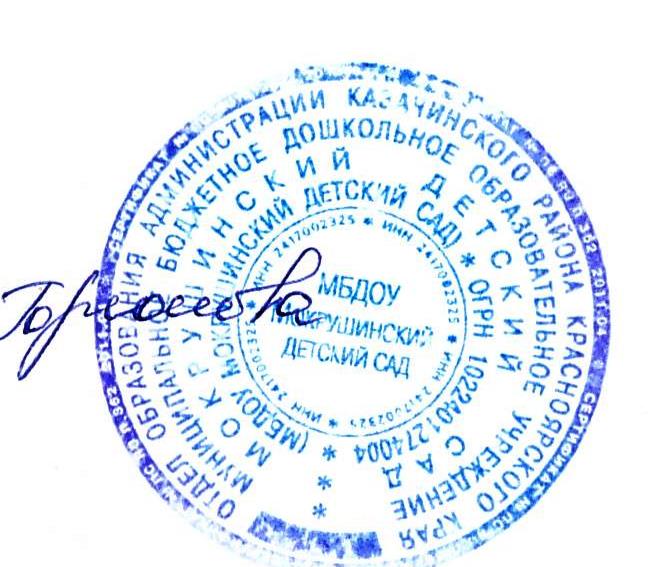 Заведующий МБДОУМокрушинский детский сад_______________А.В. Горюнова№__2-с__ 20 августа2020гГрафик проведения генеральных уборок в МБДОУ Мокрушинском детском саду  на 2020 – 2021учебный годДатаДень неделиМероприятие (СанПиН2.4.1. 3049 – 13)04.09.2020Первая пятницаГенеральная уборка всех помещений детского сада с применением дезинфицирующих средств02.10.2020Первая пятницаГенеральная уборка всех помещений детского сада с применением дезинфицирующих средств  06.11.2020Первая пятницаГенеральная уборка всех помещений детского сада с применением дезинфицирующих средств  04.12.2020Первая пятницаГенеральная уборка всех помещений детского сада с применением дезинфицирующих средств  11.01.2021Первый понедельник Генеральная уборка всех помещений детского сада с применением дезинфицирующих средств  05.02.2021Первая пятницаГенеральная уборка всех помещений детского сада с применением дезинфицирующих средств  05.03.2021Первая пятницаГенеральная уборка всех помещений детского сада с применением дезинфицирующих средств  02.04.2021Первая пятницаГенеральная уборка всех помещений детского сада с применением дезинфицирующих средств  07.05.2021пятницаГенеральная уборка всех помещений детского сада с применением дезинфицирующих средств  